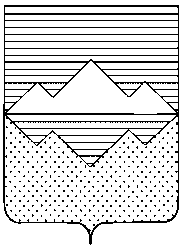 АДМИНИСТРАЦИЯСАТКИНСКОГО МУНИЦИПАЛЬНОГО РАЙОНАЧЕЛЯБИНСКОЙ ОБЛАСТИПОСТАНОВЛЕНИЕОт «___» __________ 2021 года № ____г. СаткаОб отказе в поддержке инициативных проектов В соответствии с Федеральным законом от 06.10.2003 № 131-ФЗ «Об общих принципах организации местного самоуправления в Российской Федерации», Законом Челябинской области от 22.12.2020 № 288-ЗО «О некоторых вопросах правового регулирования отношений, связанных с инициативными проектами, выдвигаемыми для получения финансовой поддержки за счет межбюджетных трансфертов из областного бюджета», решением Собрания депутатов Саткинского муниципального района от 23.12.2020 № 38/8 «О принятии Положения о реализации Закона Челябинской области «О некоторых вопросах правового регулирования отношений, связанных с инициативными проектами, выдвигаемыми для получения финансовой поддержки за счет межбюджетных трансфертов из областного бюджета» на территории Саткинского муниципального района», на основании протокола заседания муниципальной конкурсной комиссии по проведению конкурсного отбора инициативных проектов в 2021 году от 18.03.2021 № 1,ПОСТАНОВЛЯЮ:Отказать в поддержке следующих инициативных проектов и вернуть их инициаторам, в связи с признанием указанных инициативных проектов не прошедшими конкурсный отбор, ввиду отсутствия средств местного бюджета в объеме средств, необходимых для реализации данных инициативных проектов:– «Благоустройство спортивно-игровой площадки МКОУ «СШИ р.п. Межевой»;– «Благоустройство территории МАОУ «СОШ № 13».2. Отделу организационной и контрольной работы Управления делами и организационной работы Администрации Саткинского муниципального района (Корочкина Н.П.) обеспечить опубликование настоящего постановления в газете «Саткинский рабочий» и разместить на официальном сайте Администрации Саткинского муниципального района. 3. Контроль исполнения настоящего постановления возложить на заместителя Главы Саткинского муниципального района по социальным вопросам Савостову М.Н.4. Настоящее постановление вступает в силу с момента его официального опубликования.Глава Саткинского муниципального района                                                   А.А. ГлазковСОГЛАСОВАНО:Заместитель Главы по социальным вопросам                                                                                М.Н. СавостоваНачальник Управления делами иорганизационной работы                                                                                    М.В. ПанаринНачальник Юридического отдела                                                                       Л.В. ГрецоваНачальник Отдела организационнойи контрольной работы Управления деламии организационной работы							   Н.П. КорочкинаРассылка: в дело, Управление делами и организационной работы, юридический отдел.Исполнитель: Бурматова Н.И.(35161) 5-99-18